 								                         IPA    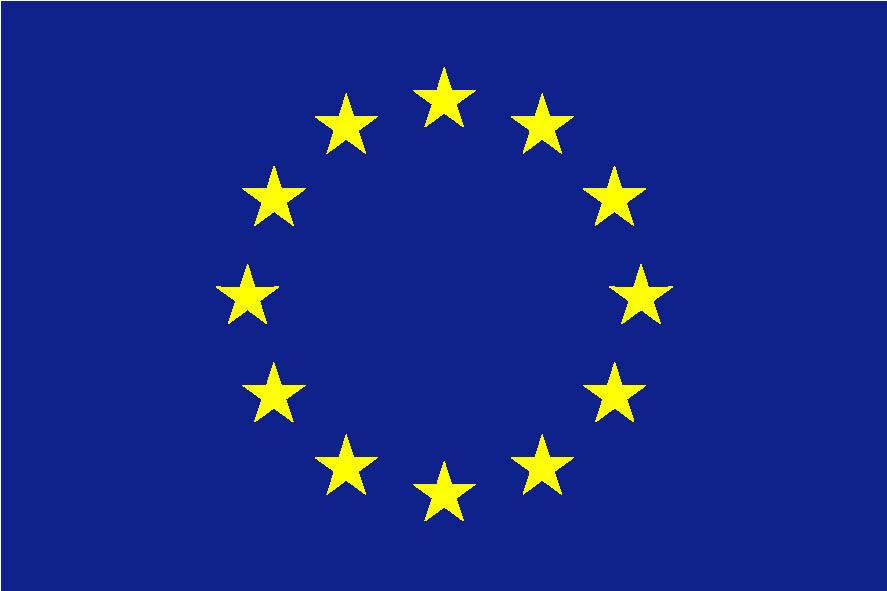                                                                           KOMPONENTA                                                                                     IV      RAZVOJ LJUDSKIH POTENCIJALA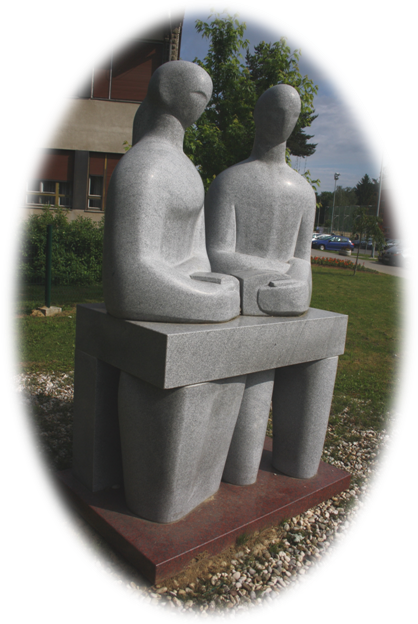  			     PROGRAM EU ZA HRVATSKU                                                 PEDOLOŠKI LABORATORIJNOSITELJ PROJEKTA:    SREDNJA ŠKOLA                                    BEDEKOVČINAPARTNERI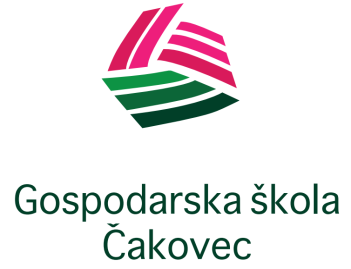 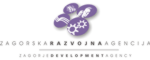 